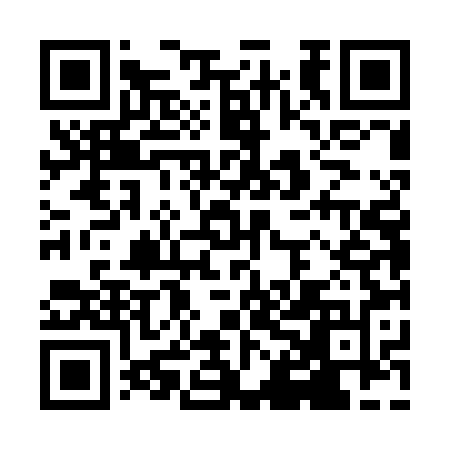 Ramadan times for Adhi, PakistanMon 11 Mar 2024 - Wed 10 Apr 2024High Latitude Method: Angle Based RulePrayer Calculation Method: University of Islamic SciencesAsar Calculation Method: ShafiPrayer times provided by https://www.salahtimes.comDateDayFajrSuhurSunriseDhuhrAsrIftarMaghribIsha11Mon5:015:016:2312:173:406:126:127:3512Tue4:594:596:2212:173:406:136:137:3513Wed4:584:586:2012:173:406:146:147:3614Thu4:574:576:1912:173:416:156:157:3715Fri4:554:556:1812:163:416:166:167:3816Sat4:544:546:1612:163:416:166:167:3917Sun4:534:536:1512:163:426:176:177:3918Mon4:514:516:1412:153:426:186:187:4019Tue4:504:506:1212:153:426:186:187:4120Wed4:484:486:1112:153:426:196:197:4221Thu4:474:476:1012:153:426:206:207:4322Fri4:464:466:0812:143:436:216:217:4423Sat4:444:446:0712:143:436:216:217:4424Sun4:434:436:0612:143:436:226:227:4525Mon4:414:416:0412:133:436:236:237:4626Tue4:404:406:0312:133:436:246:247:4727Wed4:384:386:0212:133:446:246:247:4828Thu4:374:376:0012:123:446:256:257:4929Fri4:364:365:5912:123:446:266:267:4930Sat4:344:345:5812:123:446:266:267:5031Sun4:334:335:5612:123:446:276:277:511Mon4:314:315:5512:113:446:286:287:522Tue4:304:305:5412:113:446:296:297:533Wed4:284:285:5312:113:456:296:297:544Thu4:274:275:5112:103:456:306:307:555Fri4:254:255:5012:103:456:316:317:566Sat4:244:245:4912:103:456:326:327:567Sun4:224:225:4712:103:456:326:327:578Mon4:214:215:4612:093:456:336:337:589Tue4:194:195:4512:093:456:346:347:5910Wed4:184:185:4412:093:456:346:348:00